Załącznik nr 1 do oferty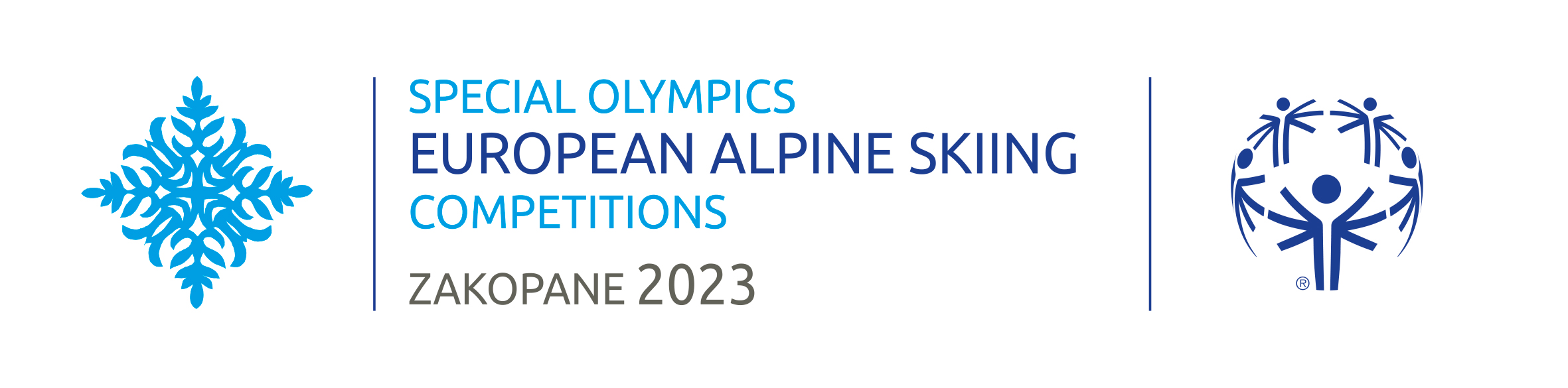 na wykonanie usługi udostępnienia hali namiotowej na Europejski Mityng w Narciarstwie Zjazdowym Olimpiad Specjalnych, 27.02-03.03.2023r.w trybie przetargu zgodnie z Regulaminem Udzielania Zamówień z dnia 30.12.2011 roku……………………………………………………………….     Imię i nazwisko uprawnionego przedstawiciela oferenta                                                    Miejscowość, dataNazwa oferentaDane teleadresowe (adres, telefon, strona www, NIP , RegonOsoba odpowiedzialna za ofertę (imię, nazwisko, mail telefon)PozycjaPozycjaCena nettoCena  bruttoProszę opisać proponowaną halę namiotową wg specyfikacji z zapytania ofertowego:Proszę opisać proponowaną halę namiotową wg specyfikacji z zapytania ofertowego:Proszę opisać proponowaną halę namiotową wg specyfikacji z zapytania ofertowego:Proszę opisać proponowaną halę namiotową wg specyfikacji z zapytania ofertowego:Cena hali namiotowej z montażem i demontażem:Cena hali namiotowej z montażem i demontażem:Cena nagrzewnic:Cena nagrzewnic:Cena paliwa:Cena paliwa:Łączna wartość zamówienia – wpisz kwotę cyframiŁączna wartość zamówienia – wpisz kwotę cyframiŁączna wartość zamówienia – wpisz kwotę słownieŁączna wartość zamówienia – wpisz kwotę słownie